
Stuur het vermissingsformulier als bijlage in een e-mail naar facilitycard@politieacademie.nlVoeg volgens het landelijk Toegangs- en Beveiligingsbeleid Politie het Bewijs van Vermissing toe. Aanvraag Bewijs van Vermissing kan uitsluitend via Intake en Service van de Politie. Je dient hier vooraf een afspraak voor te maken. 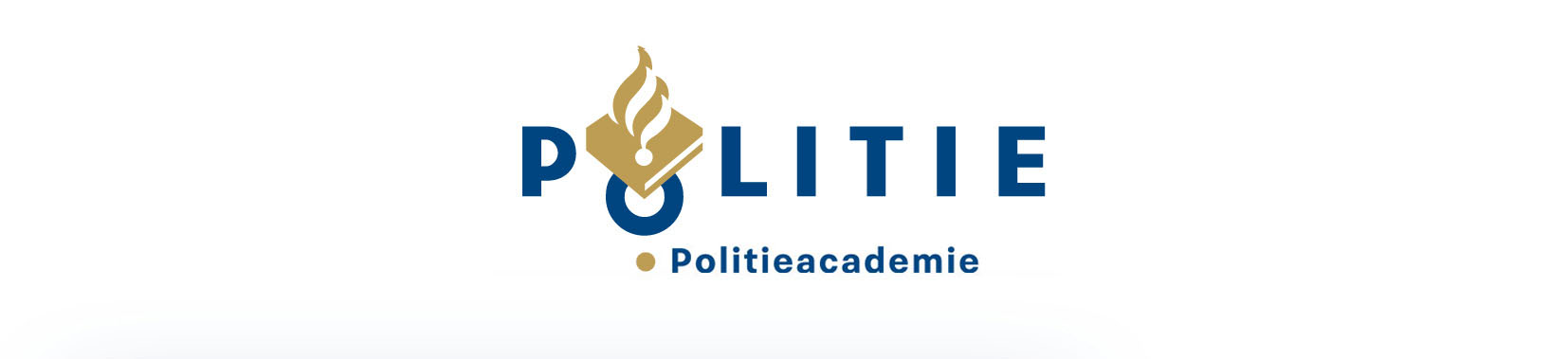 Vermissingsformulier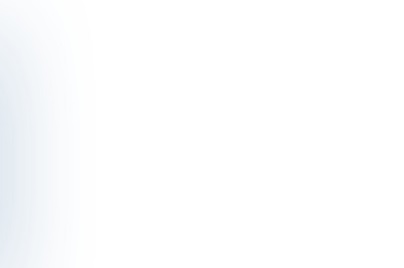 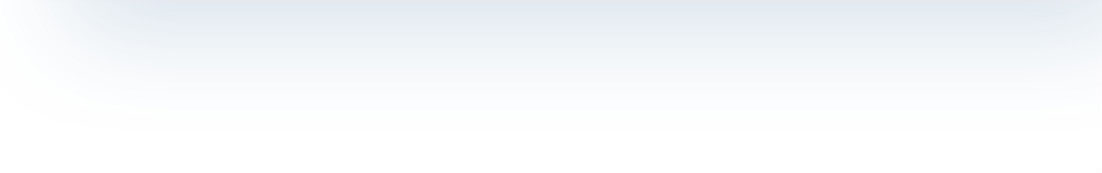  Facility CardNaamVoorlettersGeboortedatumStudentnummerLocatie